MEZIGENERAČNÍ VÝLET DO PEKLA ČERTOVINAKomunitní centrum Praha 15 se stále snaží vymýšlet zajímavé akce nebo výlety, kde se mohou setkávat a při různých činnostech propojovat komunity seniorů, hendikepovaných a dětí z Prahy 15. Vždy je to velmi milé setkání.Protože byl pomalu čas adventu, padl nápad, že bychom vzali seniory z Klubu Prahy 15 a děti ze ZŠ Veronské nám. na společný výlet do Pekla. Nápad se s nadšením ujal, a každý byl zvědavý jak takové Peklo vypadá. Peklo se nachází v obci Čertovina nedaleko Hlinska. Je to světový unikát, který nemá v Evropě obdoby.Když jsme 27.11. vyrazili, počasí se pěkně ochladilo a o to více jsme se do Peklíčka těšili. Tam nás přivítali teplým obědem. Vše začalo ve 13:00 kdy se nám otevřela pekelná brána. Některé z nás to hodně vyděsilo, protože pekelný průvodce nastoupil pěkně zhurta, ale po chvíli zjistil, že takoví hříšníci nejsme a trochu se obměkčil. Provedl nás čertovskou školou, kde jsme si připomněli sedm hříchů, ukázal nám mučící nástroje pro hříšné duše, provedl nás kuchyní s ochutnávkou místní speciality a nakonec jsme měli přijímací audienci u samotného Lucifera. Na chvilku nám zatrnulo, když vážil hříchy našeho řidiče, ale pan řidič byl čistá duše a mohli jsme vyrazit směrem k teplým domovům.Chtěla bych velice pochválit děti paní učitelky  Mgr. Trnkové. Byly velice hodné a milé. Je vidět, že paní učitelka je zkušená a velice hezky je vede.Také bych chtěla poděkovat našim seniorům, kteří se v pekle hezky postarali o děti , aby měli větší pocit jistoty.Myslím, že  v nás výlet zanechal spoustu hezkých zážitků a budeme se těšit na další setkání.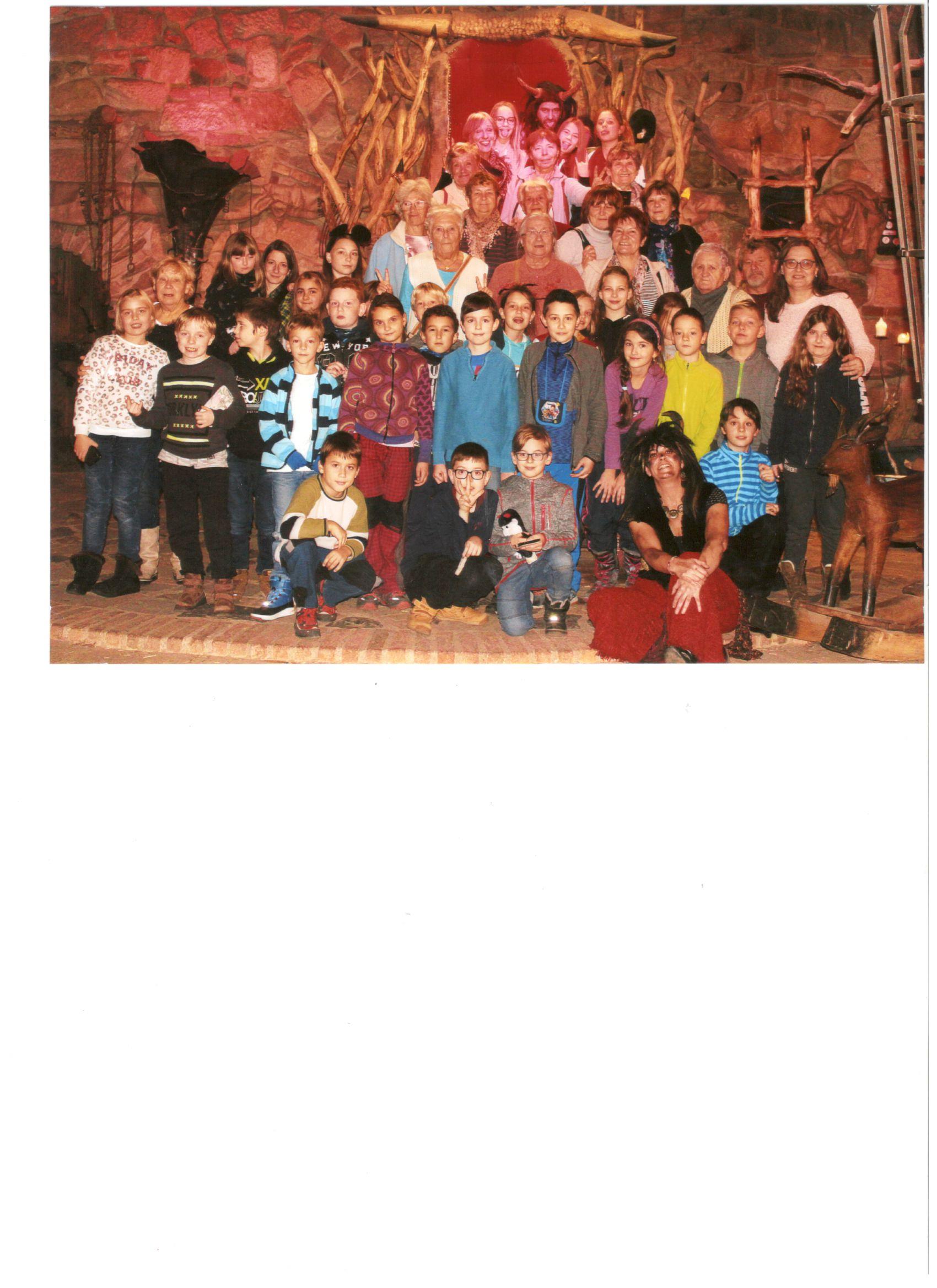 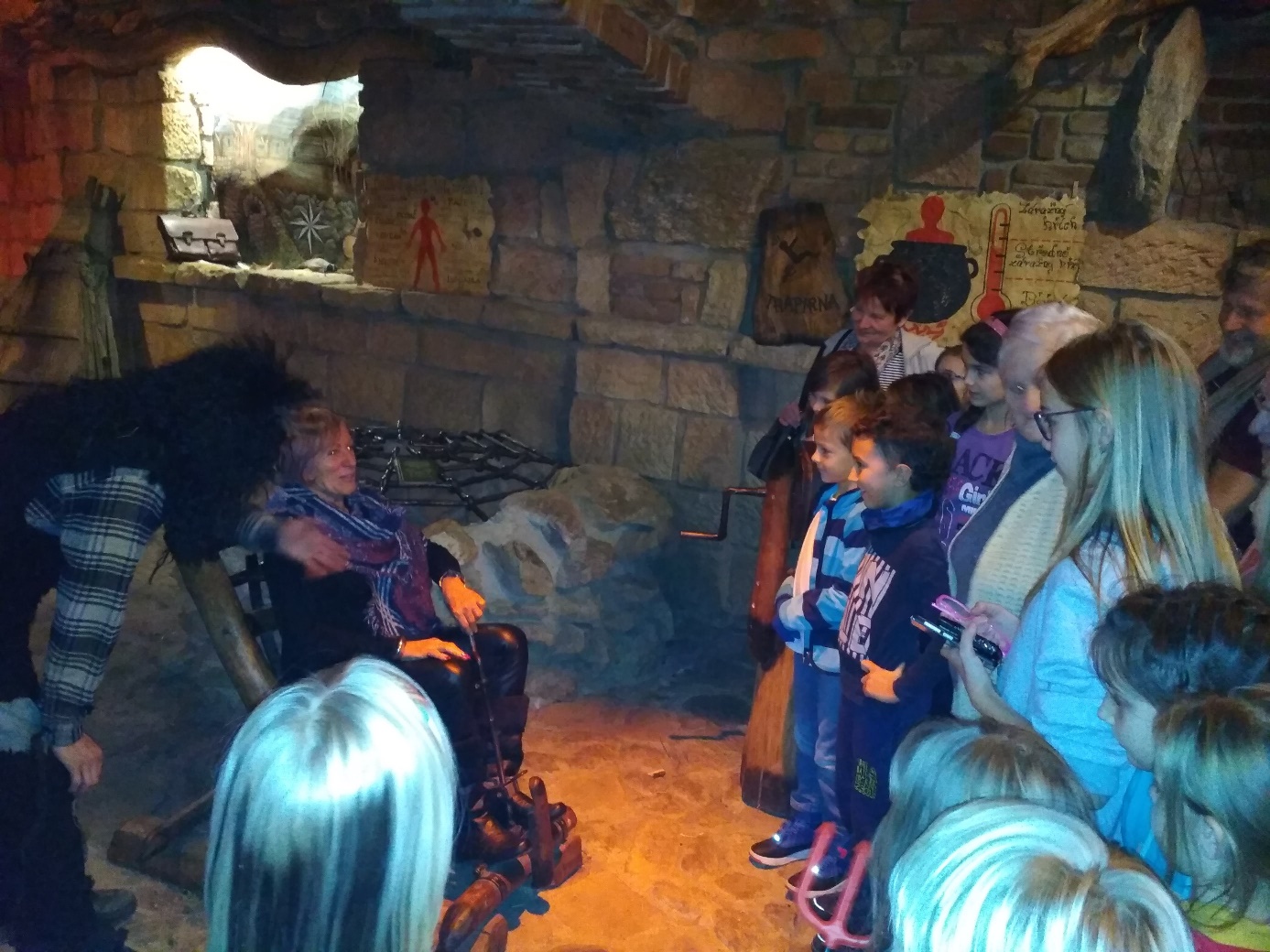 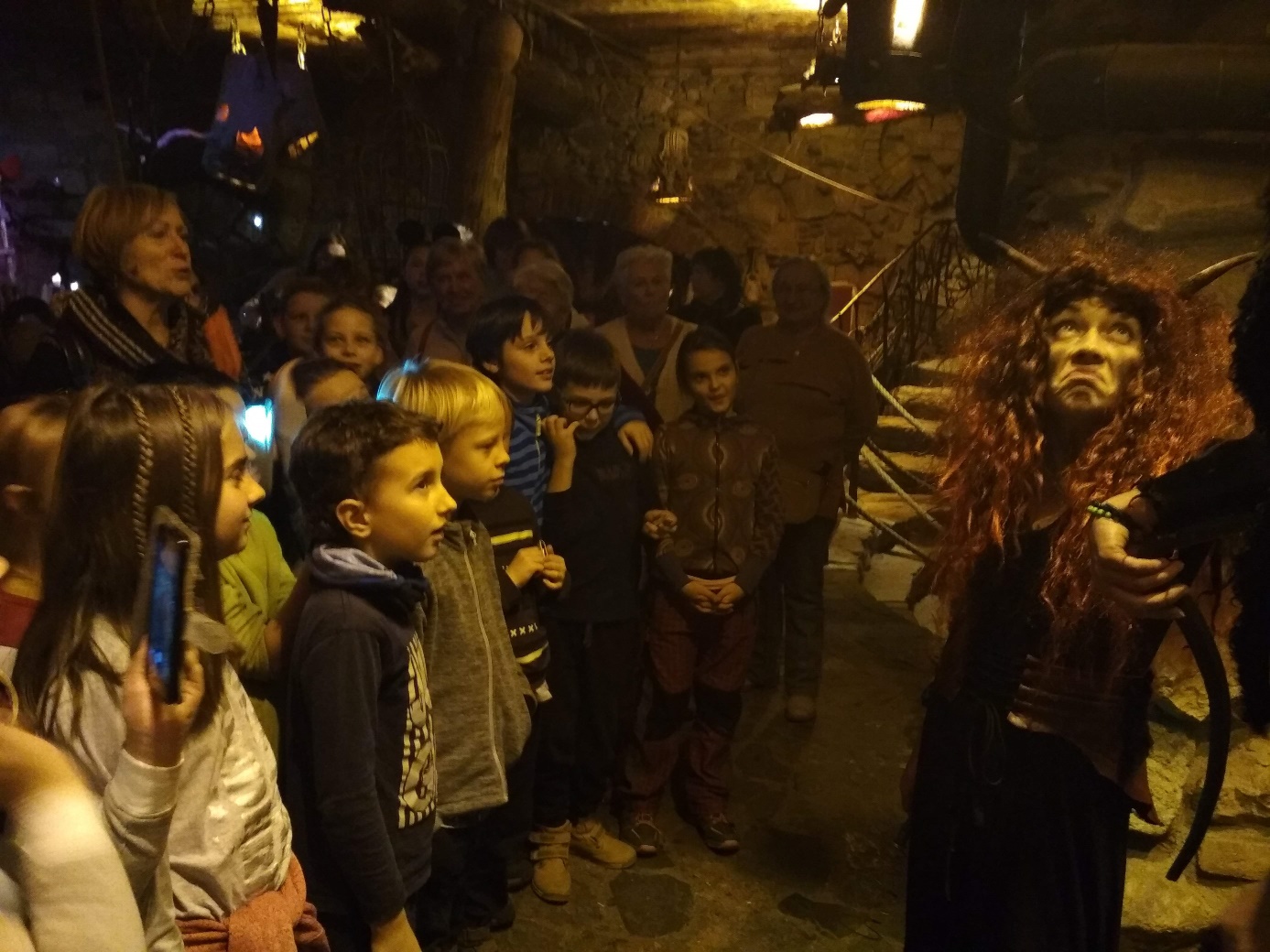 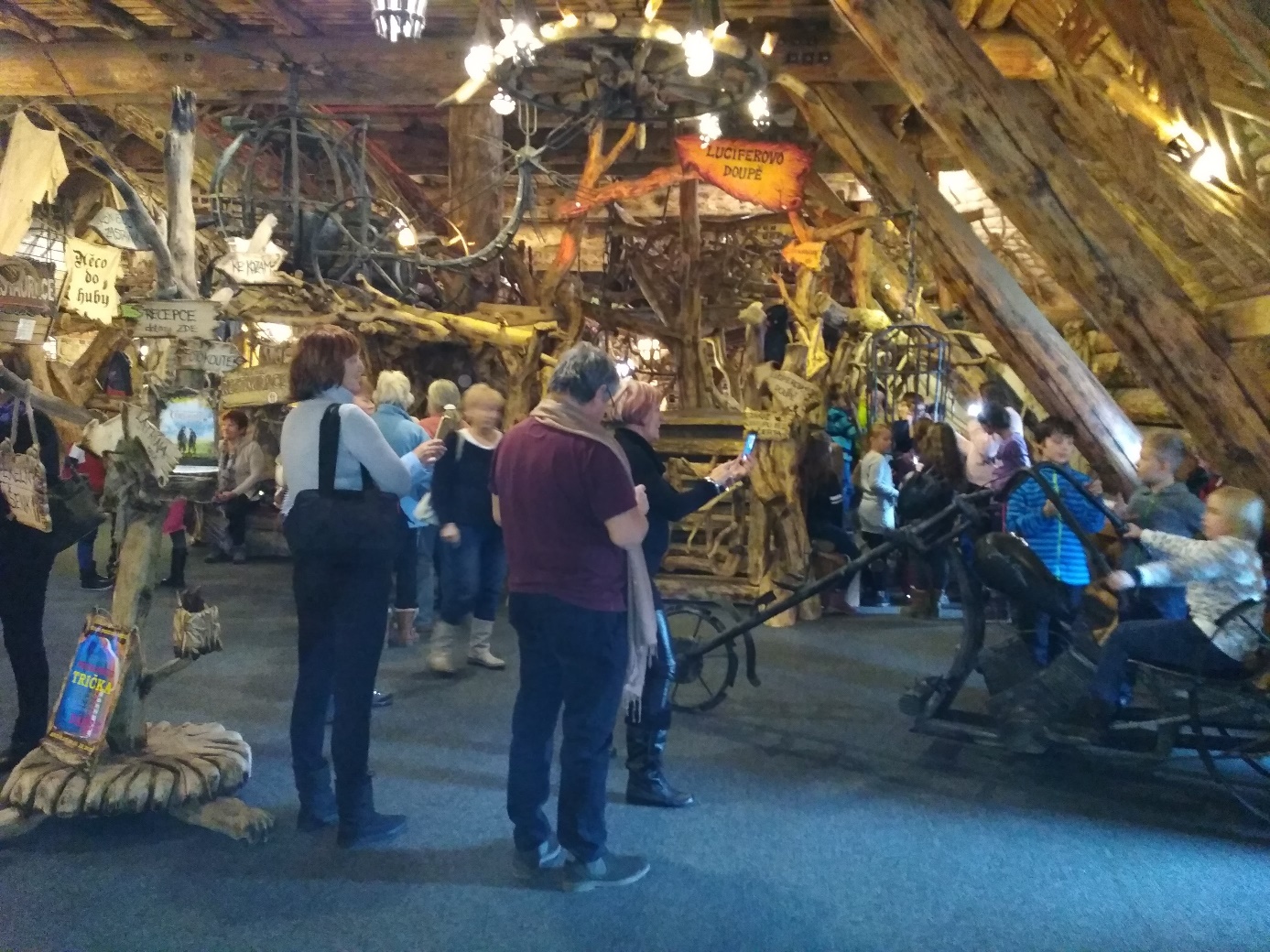 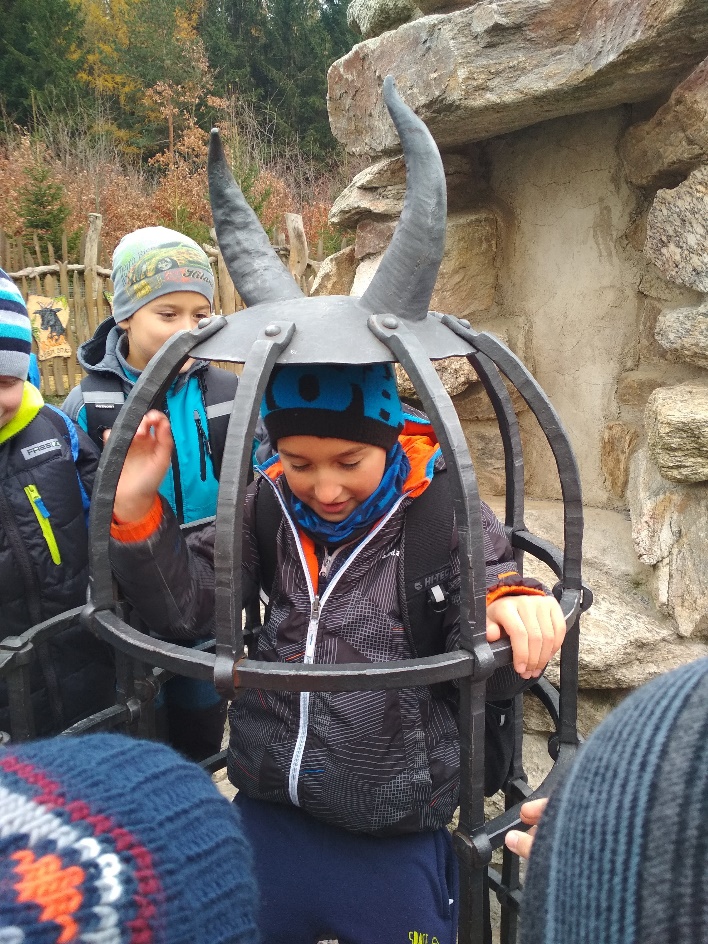 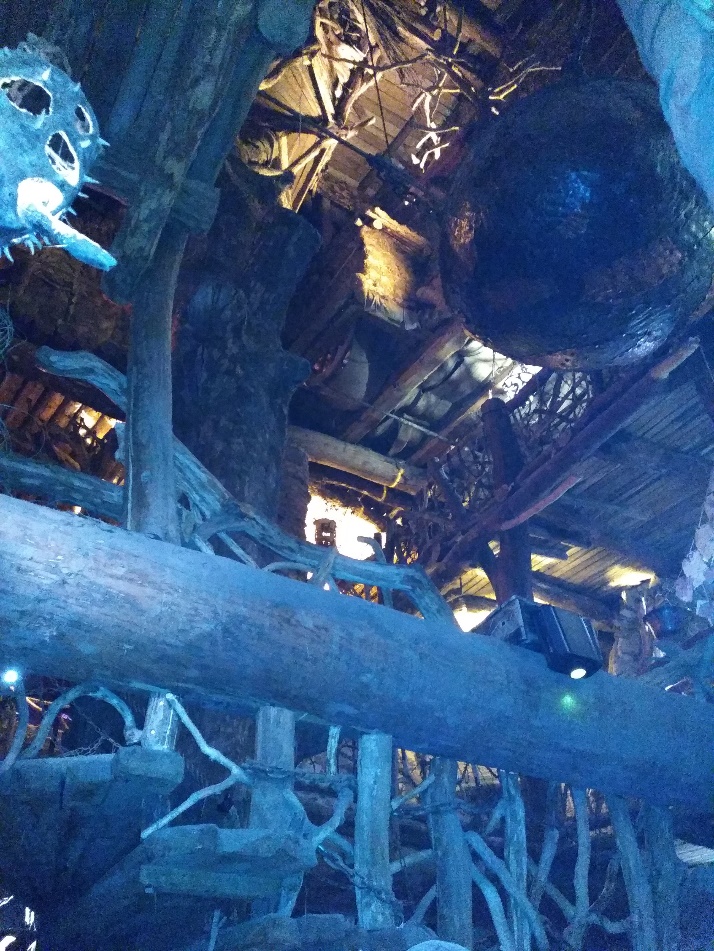 